Yakima Air Terminal – McAllister FieldDBE ProgramPrepared for: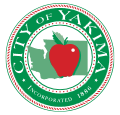 City of Yakima129 North 2nd StreetYakima, WA 98901June 2018POLICY STATEMENTSection 26.1, 26.23	 Objectives/Policy StatementThe City of Yakima, owner of Yakima Air Terminal – McAllister Field has established a Disadvantaged Business Enterprise (DBE) Program in accordance with regulations of the U.S. Department of Transportation (DOT), 49 CFR Part 26. The City of Yakima has received Federal financial assistance from the Department of Transportation, and as a condition of receiving this assistance, the City of Yakima has signed an assurance that it will comply with 49 CFR Part 26.It is the policy of the City of Yakima to ensure that DBEs as defined in Part 26, have an equal opportunity to receive and participate in DOT–assisted contracts.  It is also our policy:To ensure nondiscrimination in the award and administration of DOT- assisted contracts;To create a level playing field on which DBEs can compete fairly for DOT-assisted contracts;To ensure that the DBE Program is narrowly tailored in accordance with applicable law;To ensure that only firms that fully meet 49 CFR Part 26 eligibility standards are permitted to participate as DBEs;To help remove barriers to the participation of DBEs in DOT assisted contracts;To promote the use of DBEs in all types of federally-assisted contracts and procurement activities;To assist the development of firms that can compete successfully in the market place outside the DBE Program; andTo provide appropriate flexibility to recipients of Federal financial assistance in establishing and providing opportunities for DBEs.Robert Peterson, City of Yakima’s Airport Director has been delegated as the DBE Liaison Officer.  In that capacity, Robert Peterson is responsible for implementing all aspects of the DBE program.  Implementation of the DBE program is accorded the same priority as compliance with all other legal obligations incurred by the City of Yakima in its financial assistance agreements with the Department of Transportation.The City of Yakima has disseminated this policy statement to the City of Yakima and all of the components of our organization.  We have distributed this statement to DBE and non-DBE business communities that perform work for us on DOT-assisted contracts.  The distribution was accomplished by posting a link on the City of Yakima’s website._____________________________________________        _____________________Robert Peterson - City of Yakima, Airport Director		DateSUBPART A – GENERAL REQUIREMENTSSection 26.1	ObjectivesThe objectives are found in the policy statement on the first page of this program.Section 26.3	Applicability The City of Yakima is the recipient of Federal airport funds authorized by 49 U.S.C. 47101, et seq.  Section 26.5	DefinitionsThe City of Yakima will use terms in this program that have the meaning defined in Section 26.5.Section 26.7	Non-discrimination RequirementsThe City of Yakima will never exclude any person from participation in, deny any person the benefits of, or otherwise discriminate against anyone in connection with the award and performance of any contract covered by 49 CFR Part 26 on the basis of race, color, sex, or national origin.In administering its DBE program, the City of Yakima will not, directly or through contractual or other arrangements, use criteria or methods of administration that have the effect of defeating or substantially impairing accomplishment of the objectives of the DBE program with respect to individuals of a particular race, color, sex, or national origin.  Section 26.11 Record Keeping RequirementsReporting to DOT: 26.11We will report DBE participation to DOT/FAA as follows:We will transmit to FAA annually on December 1, the “Uniform Report of DBE Awards or Commitments and Payments” form, found in DOT 26.11.  We will also report the DBE contractor firm information either on the FAA DBE Contractor’s Form or other similar format.  The City has begun using the revised Uniform Report of DBE Awards or Commitments and Payments for reporting FY 2015 reports due December 1, 2015.Bidders List: 26.11(c)The City of Yakima will create and maintain a bidders list.  The purpose of the list is to provide as accurate data as possible about the universe of DBE and non-DBE contractors and subcontractors who seek to work on our DOT-assisted contracts for use in helping to set our overall goals.  The bidders list will include the name, address, DBE and non-DBE status, age of firm, and annual gross receipts of firms.  We will collect this information in the following ways: Inclusion of a Bidder’s List in the project bidding documents. A copy of the proposed list in included in Attachment 3.Section 26.13 Federal Financial Assistance Agreement The City of Yakima has signed the following assurances, applicable to all DOT-assisted contracts and their administration: Assurance:  26.13(a) - Each financial assistance agreement the City of Yakima signs with a DOT operating administration (or a primary recipient) will include the following assurance:The City of Yakima shall not discriminate on the basis of race, color, national origin, or sex in the award and performance of any DOT-assisted contract or in the administration of its DBE program or the requirements of 49 CFR part 26. The City of Yakima shall take all necessary and reasonable steps under 49 CFR part 26 to ensure nondiscrimination in the award and administration of DOT-assisted contracts. The City of Yakima’s DBE program, as required by 49 CFR part 26 and as approved by DOT, is incorporated by reference in this agreement. Implementation of this program is a legal obligation and failure to carry out its terms shall be treated as a violation of this agreement. Upon notification to the City of Yakima of its failure to carry out its approved program, the Department may impose sanctions as provided for under 49 CFR part 26 and may, in appropriate cases, refer the matter for enforcement under 18 U.S.C. 1001 and/or the Program Fraud Civil Remedies Act of 1986 (31 U.S.C. 3801 et seq. ).Contract Assurance: 26.13b –The City of Yakima will ensure that the following clause is included in each contract we sign with a contractor and each subcontract the prime contractor signs with a subcontractor:The contractor, sub recipient or subcontractor shall not discriminate on the basis of race, color, national origin, or sex in the performance of this contract.  The contractor shall carry out applicable requirements of 49 CFR part 26 in the award and administration of DOT-assisted contracts.  Failure by the contractor to carry out these requirements is a material breach of this contract, which may result in the termination of this contract or such other remedy as the City of Yakima deems appropriate, which may include, but is not limited to: (1) Withholding monthly progress payments; (2) Assessing sanctions; (3) Liquidated damages; and/or (4) Disqualifying the contractor from future bidding as non-responsible.SUBPART B - ADMINISTRATIVE REQUIREMENTSSection 26.21	DBE Program UpdatesThe City of Yakima is required to have a DBE program meeting the requirements of this part as it will receive grants for airport planning or development and will award prime contracts, cumulative total value of which exceeds $250,000 in FAA funds in a federal fiscal year.  We are not eligible to receive DOT financial assistance unless DOT has approved our DBE program and we are in compliance with it and this part.  We will continue to carry out our program until all funds from DOT financial assistance have been expended.  We do not have to submit regular updates of our program, as long as we remain in compliance.  However, we will submit significant changes in the program for approval.Section 26.23	Policy StatementThe Policy Statement is elaborated on the first page of this DBE Program.Section 26.25	DBE Liaison Officer (DBELO)We have designated the following individual as our DBE Liaison Officer:Robert PetersonAirport Director2406 W. Washington AveSuite BYakima, WA 98903Rob.peterson@yakimaairterminal.com In that capacity, the DBELO is responsible for implementing all aspects of the DBE program and ensuring that the City of Yakima complies with all provision of 49 CFR Part 26.  The DBELO has direct, independent access to the City Council Government concerning DBE program matters.  An organization chart displaying the DBELO’s position in the organization is found in Attachment 2 of this program.  The DBELO is responsible for developing, implementing and monitoring the DBE program, in coordination with other appropriate officials.  The DBELO has a staff including the City’s Attorney and Engineer of record to assist in the administration of the program.  The duties and responsibilities include the following: Gathers and reports statistical data and other information as required by DOT.Reviews third party contracts and purchase requisitions for compliance with this program.Works with all departments to set overall annual goals.Ensures that bid notices and requests for proposals are available to DBEs in a timely manner.Identifies contracts and procurements so that DBE goals are included in solicitations (both race-neutral methods and contract specific goals) and monitors results.Analyzes the City of Yakima’s progress toward attainment and identifies ways to improve progress.Participates in pre-bid meetings.Advises the CEO\governing body on DBE matters and achievement.Chairs the DBE Advisory Committee.Determine contractor compliance with good faith efforts.Provides DBEs with information and assistance in preparing bids, obtaining bonding and insurance.Plans and participates in DBE training seminars.Acts as liaison to the Uniform Certification Process.Provides outreach to DBEs and community organizations to advise them of opportunities.Maintains the agency’s updated directory on certified DBEs.Section 26.27	DBE Financial InstitutionsIt is the policy of the City of Yakima to investigate the full extent of services offered by financial institutions owned and controlled by socially and economically disadvantaged individuals in the community, to make reasonable efforts to use these institutions, and to encourage prime contractors on DOT-assisted contracts to make use of these institutions.  An effort to identify DBE financial institutions is included in the goal calculation included in Attachment 5. No DBE financial institutions were identified in the Washington State Minority & Women’s Business Enterprises directory. Similar efforts will be made whenever a new goal is set.Section 26.29	Prompt Payment MechanismsThe City of Yakima has established, as part of its DBE Program, a contract clause to require prime contractors to pay subcontractors for satisfactory performance of their contracts no later than 30 days from receipt of each payment you make to the prime contractor.We will ensure prompt and full payment of retainage from the prime contractor to the subcontractor within 30 days after the subcontractor's work is satisfactorily completed.  We will use one of the following methods to comply with this requirement: Hold retainage from prime contractors and provide for prompt and regular incremental acceptances of portions of the prime contract, pay retainage to prime contractors based on these acceptances, and require a contract clause obligating the prime contractor to pay all retainage owed to the subcontractor for satisfactory completion of the accepted work within 30 days after your payment to the prime contractor.The City of Yakima will consider a subcontractor's work is satisfactorily completed when all the tasks called for in the subcontract have been accomplished and documented as required by the City of Yakima.  When the City of Yakima has made an incremental acceptance of a portion of a prime contract, the work of a subcontractor covered by that acceptance is deemed to be satisfactorily completed.The City of Yakima will provide appropriate means to enforce the requirements of this section. These means include: Contract provisions included in bidding documentsThe City of Yakima will include the following clause in each DOT-assisted prime contract:  The prime contractor agrees to pay each subcontractor under this prime contract for satisfactory performance of its contract no later than 30 days from the receipt of each payment the prime contractor receives from the City of Yakima.  The prime contractor agrees further to return retainage payments to each subcontractor within 30 days after the subcontractors work is satisfactorily completed.  Any delay or postponement of payment from the above referenced timeframe may occur only for good cause following written approval of the City of Yakima.  This clause applies to both DBE and non-DBE subcontractors.The City of Yakima has also established, as part of our DBE program, the following mechanisms to ensure prompt payment: Contract language, consistent with this part and applicable state and local law, to ensure that DBEs and other contractors are fully and promptly paid. A description of Prompt Payment is described in the Instructions to Bidders section of the Contract Documents.Monitoring Payments to DBEsWe will require prime contractors to maintain records and documents of payments to DBEs for three years following the performance of the contract.  These records will be made available for inspection upon request by any authorized representative of the City of Yakima or DOT.  This reporting requirement also extends to any certified DBE subcontractor.We will perform interim audits of contract payments to DBEs.  The audit will review payments to DBE subcontractors to ensure that the actual amount paid to DBE subcontractors equals or exceeds the dollar amounts stated in the schedule of DBE participation.  Section 26.31	DirectoryThe City of Yakima uses the State of Washington DBE directory, maintained by the State.  The directory lists the firm’s name, address, phone number, and the type of work the firm has been certified to perform as a DBE.  In addition, the directory lists each type of work for which a firm is eligible to be certified by using the most specific NAICS code available to describe each type of work.The State of Washington revises the Directory daily. We make the Directory available by listing the website where interested persons may access the Directory. The Directory may be found at in Attachment 4.Section 26.33	Over-concentrationThe City of Yakima has not identified that over-concentration exists in the types of work that DBEs perform.Section 26.35	Business Development ProgramsThe City of Yakima has not established a business development program.  Section 26.37	Monitoring and Enforcement MechanismsThe City of Yakima will take the following monitoring and enforcement mechanisms to ensure compliance with 49 CFR Part 26.  We will bring to the attention of the Department of Transportation any false, fraudulent, or dishonest conduct in connection with the program, so that DOT can take the steps (e.g., referral to the Department of Justice for criminal prosecution, referral to the DOT Inspector General, action under suspension and debarment or Program Fraud and Civil Penalties rules) provided in 26.107.We will implement similar action under our own legal authorities, including responsibility determinations in future contracts.  Attachment 7 lists the regulation, provisions, and contract remedies available to us in the events of non-compliance with the DBE regulation by a participant in our DBE Program.We will implement a monitoring and enforcement mechanism to ensure that work committed to DBEs at contract award or subsequently (i.e., as the result of modification to the contract) is actually performed by the DBEs to which the work was committed. We will implement a monitoring and enforcement mechanism that will include written certification that we have reviewed contracting records and monitored work sites for this purpose. This will be accomplished by subcontractor verification through onsite construction observation, review of letter of intent commitments submitted by the prime contractor, and requests of statement of final amounts paid to DBE subcontractors at project closeout.We will implement a mechanism that will provide for a running tally of actual DBE attainments (e.g., payment actually made to DBE firms), including a means of comparing these attainments to commitments.  In our reports of DBE participation to DOT, we will show both commitments and attainments, as required by the DOT uniform reporting form.  Section 26.39	Fostering small business participation.The City of Yakima has created a Small Business element to structure contracting requirements to facilitate competition by small business concerns, taking all reasonable steps to eliminate obstacles to their participation, including unnecessary and unjustified bundling of contract requirements that may preclude small business participation in procurements as prime contractors or subcontractors.The City of Yakima small business element is incorporated as Attachment 10 to this DBE Program.  We will actively implement the program elements to foster small business participation; doing so is a requirement of good faith implementation of our DBE program.SUBPART C – GOALS, GOOD FAITH EFFORTS, AND COUNTINGSection 26.43	Set-asides or QuotasThe City of Yakima does not use quotas in any way in the administration of this DBE program. Section 26.45	Overall GoalsThe City of Yakima will establish an overall DBE goal covering a three-year federal fiscal year period if we anticipate awarding DOT/FAA funded prime contracts the cumulative total value of which exceeds $250,000 during any one or more of the reporting fiscal years within the three-year goal period.  In accordance with Section 26.45(f) the City of Yakima will submit its Overall three-year DBE Goal to FAA by August 1, as required by the established schedule below.The DBE goals will be established in accordance with the 2-step process as specified in 49 CFR Part 26.45.  If the City of Yakima does not anticipate awarding DOT/FAA funded prime contracts the cumulative total value of which exceeds $250,000 during any of the years within the three-year reporting period, we will not develop an overall goal; however, this DBE Program will remain in effect and the City of Yakima will seek to fulfill the objectives outlined in 49 CFR Part 26.1.(c) Step 1. The first step is to determine the relative availability of DBEs in the market area, “base figure”.  We will use DBE Directories and Census Bureau Data as a method to determine our base figure.  The second step is to adjust the “base figure” percentage from Step 1 so that it reflects as accurately as possible the DBE participation the recipient would expect in the absence of discrimination based on past participation, a disparity study and/or information about barriers to entry to past competitiveness of DBEs on Contracts.  If we use a bidders list, we will do the following:  Determine the number of DBEs that have bid or quoted (successful and unsuccessful) on your DOT-assisted prime contracts or subcontracts in the past three years.  Determine the number of all businesses that have bid or quoted (successful and unsuccessful) on prime or subcontracts in the same time period.  Divide the number of DBE bidders and quotes by the number of all businesses to derive a base figure for the relative availability of DBEs in your market.  When using this approach, we will establish a mechanism (documented in our goal submission) to directly capture data on DBE and non-DBE prime and subcontractors that submitted bids or quotes on our DOT-assisted contracts.Any methodology we choose will be based on demonstrable evidence of local market conditions and be designed to ultimately attain a goal that is rationally related to the relative availability of DBEs in our market.  We understand that the exclusive use of a list of prequalified contractors or plan holders, or a bidders list that does not comply with the requirements of paragraph (c)(2) of this section (above), is not an acceptable alternative means of determining the availability of DBEs.(d) Step 2. Once we have calculated a base figure, we will examine all of the evidence available in our jurisdiction to determine what adjustment, if any, is needed to the base figure to arrive at our overall goal.  If the evidence does not suggest an adjustment is necessary, then no adjustment shall be made.26.45 (g)(1) In establishing the overall goal, the City of Yakima provided for consultation and publication.  This includes consultation with minority, women’s and general contractor groups, community organizations, and other officials or organizations which could be expected to have information concerning the availability of disadvantaged and non-disadvantaged businesses, the effects of discrimination on opportunities for DBEs, and the City of Yakima efforts to establish a level playing field for the participation of DBEs.  The consultation included a scheduled, direct, interactive exchange (e.g., a face-to-face meeting, video conference, teleconference) with as many interested stakeholders as possible focused on obtaining information relevant to the City of Yakima’s goal setting process, and it occurred before we are required to submit our goal methodology to the operating administration for review pursuant to paragraph (f) of this section. We will document in our goal submission the consultation process that we engaged in.  Notwithstanding paragraph (f)(4) of this section, we will not implement our proposed goal until we have complied with this requirement.   In addition, the City of Yakima published a notice announcing our proposed overall goal before submission to the operating administration on August 1.  The notice was posted on our official internet web site.  If the proposed goal changes following review by the operating administration, the revised goal will be posted on our official internet web site.  We informed the public that the proposed overall goal and its rationale are available for inspection during normal business hours at our principal office and that the City of Yakima and DOT/FAA will accept comments on the goals for 30 days from the date of the notice.  Notice of the comment period will include the addresses to which comments may be sent (including offices and websites) where the proposal may be reviewed.  The public comment period will not extend the August 1st deadline. Our Overall three-Year DBE Goal submission to DOT/FAA will include a summary of information and comments received, if any, during this public participation process and our responses.   We will begin using our overall goal on October 1 of the reporting period, unless we have received other instructions from DOT.   Section 26.45 (e) - Project Goals If permitted or required by the FAA Administrator we will express our overall goals as a percentage of funds for a particular grant or project or group of grants and/or projects, including entire projects.  Like other overall goals, a project goal may be adjusted to reflect changed circumstances, with the concurrence of the appropriate operating administration.  A project goal is an overall goal, and must meet all the substantive and procedural requirements of this section pertaining to overall goals.  A project goal covers the entire length of the project to which it applies.  The project goal should include a projection of the DBE participation anticipated to be obtained during each fiscal year covered by the project goal.  The funds for the project to which the project goal pertains are separated from the base from which your regular overall goal, applicable to contracts not part of the project covered by a project goal, is calculated.If we establish a goal on a project basis, we will begin using our goal by the time of the first solicitation for a DOT-assisted contract for the project. Section 26.45(f) - Prior Operating Administration ConcurrentThe City of Yakima understands that we are not required to obtain prior operating administration concurrence with our overall goal.  However, if the operating administration’s review suggests that our overall goal has not been correctly calculated or that our method for calculating goals is inadequate, the operating administration may, after consulting with us, adjust our overall goal or require that we do so.  The adjusted overall goal is binding.  In evaluating the adequacy or soundness of the methodology used to derive the overall goal, the U.S. DOT operating administration will be guided by the goal setting principles and best practices identified by the Department in guidance issued pursuant to § 26.9.A description of the methodology to calculate the overall goal and the goal calculations can be found in Attachment 5 to this program.Section 26.47 Failure to meet overall goals.The City of Yakima will maintain an approved DBE Program and overall DBE goal, if applicable as well as administer our DBE Program in good faith to be considered to be in compliance with this part.  If the City of Yakima awards and commitments shown on our Uniform Report of Awards or Commitments and Payments at the end of any fiscal year are less than the overall goal applicable to that fiscal year, we will do the following in order to be regarded by the Department as implementing your DBE Program in good faith:(1) Analyze in detail the reasons for the difference between the overall goal and our awards and commitments in that fiscal year;(2) Establish specific steps and milestones to correct the problems we have identified in our analysis and to enable us to meet fully your goal for the new fiscal year;(3) The City of Yakima will prepare, within 90 days of the end of the fiscal year, the analysis and corrective actions developed under paragraph (c)(1) and (2) of this section.  We will retain copy of analysis and corrective actions in records for a minimum of three years, and will make it available to FAA upon request.  Section 26.51(a-c)	Breakout of Estimated Race-Neutral & Race-ConsciousParticipation (a) The City of Yakima will meet the maximum feasible portion of its overall goal by using race-neutral means of facilitating race-neutral DBE participation.  Race-neutral DBE participation includes any time a DBE wins a prime contract through customary competitive procurement procedures or is awarded a subcontract on a prime contract that does not carry a DBE contract goal.Race-neutral means include, but are not limited to the following: (1) Arranging solicitations, times for the presentation of bids, quantities, specifications, and delivery schedules in ways that facilitate participation by DBEs and other small businesses and by making contracts more accessible to small businesses, by means such as those provided under §26.39 of this part.(2) Providing assistance in overcoming limitations such as inability to obtain bonding or financing (e.g., by such means as simplifying the bonding process, reducing bonding requirements, eliminating the impact of surety costs from bids, and providing services to help DBEs, and other small businesses, obtain bonding and financing);(3) Providing technical assistance and other services;(4) Carrying out information and communications programs on contracting procedures and specific contract opportunities (e.g., ensuring the inclusion of DBEs, and other small businesses, on recipient mailing lists for bidders; ensuring the dissemination to bidders on prime contracts of lists of potential subcontractors; provision of information in languages other than English, where appropriate);(5) Implementing a supportive services program to develop and improve immediate and long-term business management, record keeping, and financial and accounting capability for DBEs and other small businesses;(6) Providing services to help DBEs, and other small businesses, improve long-term development, increase opportunities to participate in a variety of kinds of work, handle increasingly significant projects, and achieve eventual self-sufficiency;(7) Establishing a program to assist new, start-up firms, particularly in fields in which DBE participation has historically been low;(8) Ensuring distribution of your DBE directory, through print and electronic means, to the widest feasible universe of potential prime contractors; and(9) Assisting DBEs, and other small businesses, to develop their capability to utilize emerging technology and conduct business through electronic media.The breakout of estimated race-neutral and race-conscious participation can be found in Attachment 5 to this program.  Section 26.51(d-g)	Contract Goals The City of Yakima will arrange solicitations, times for the presentation of bids, quantities, specifications, and delivery schedules in ways that facilitate participation by DBEs and other small businesses and by making contracts more accessible to small businesses, by means such as those provided under § 26.39.If our approved projection under paragraph (c) of this section estimates that we can meet our entire overall goal for a given year through race-neutral means, we will implement our program without setting contract goals during that year, unless it becomes necessary in order meet our overall goal.We will establish contract goals only on those DOT-assisted contracts that have subcontracting possibilities.  We need not establish a contract goal on every such contract, and the size of contract goals will be adapted to the circumstances of each such contract (e.g., type and location of work, availability of DBEs to perform the particular type of work).We will express our contract goals as a percentage of the total amount of a DOT-assisted contract.  Section 26.53  Good Faith Efforts ProceduresDemonstration of good faith efforts (26.53(a) & (c))The obligation of the bidder/offeror is to make good faith efforts.  The bidder/offeror can demonstrate that it has done so either by meeting the contract goal or documenting good faith efforts.  Examples of good faith efforts are found in Appendix A to Part 26.Robert Peterson, City of Yakima’s Airport Director is responsible for determining whether a bidder/offeror who has not met the contract goal has documented sufficient good faith efforts to be regarded as Responsive.We will ensure that all information is complete and accurate and adequately documents the bidder/offeror’s good faith efforts before we commit to the performance of the contract by the bidder/offeror.Information to be submitted (26.53(b))In our solicitations for DOT/FAA-assisted contracts for which a contract goal has been established, we will require the following:Award of the contract will be conditioned on meeting the requirements of this section;All bidders or offerors will be required to submit the following information to the recipient, at the time provided in paragraph (b)(3) of this section:(i) 	The names and addresses of DBE firms that will participate in the contract;(ii) 	A description of the work that each DBE will perform. To count toward meeting a goal, each DBE firm must be certified in a NAICS code applicable to the kind of work the firm would perform on the contract; (iii) The dollar amount of the participation of each DBE firm participating;(iv) Written documentation of the bidder/offeror’s commitment to use a DBE subcontractor whose participation it submits to meet a contract goal; and (v) 	Written confirmation from each listed DBE firm that it is participating in the contract in the kind and amount of work provided in the prime contractor’s commitment.(vi) If the contract goal is not met, evidence of good faith efforts (see Appendix A of this part).  The documentation of good faith efforts must include copies of each DBE and non-DBE subcontractor quote submitted to the bidder when a non-DBE subcontractor was selected over a DBE for work on the contract; and We will require that the bidder/offeror present the information required by paragraph (b)(2) of this section: Under sealed bid procedures, as a matter of responsiveness, or with initial proposals, under contract negotiation procedures;Administrative reconsideration (26.53(d))Within 5 business days of being informed by the City of Yakima that it is not responsive because it has not documented sufficient good faith efforts, a bidder/offeror may request administrative reconsideration.  Bidder/offerors should make this request in writing to the following reconsideration official: Sue OwnbyPurchasing ManagerCity of Yakima129 No. 2nd St.Yakima, WA 98901sue.ownby@yakimawa.govThe reconsideration official will not have played any role in the original determination that the bidder/offeror did not document sufficient good faith efforts.As part of this reconsideration, the bidder/offeror will have the opportunity to provide written documentation or argument concerning the issue of whether it met the goal or made adequate good faith efforts to do so.  The bidder/offeror will have the opportunity to meet in person with our reconsideration official to discuss the issue of whether it met the goal or made adequate good faith efforts to do.  We will send the bidder/offeror a written decision on reconsideration, explaining the basis for finding that the bidder did or did not meet the goal or make adequate good faith efforts to do so.  The result of the reconsideration process is not administratively appealable to the Department of Transportation.Good Faith Efforts procedures in situations when there are contract goals (26.53(f)(g))We will include in each prime contract a provision stating:The contractor shall utilize the specific DBEs listed to perform the work and supply the materials for which each is listed unless the contractor obtains your written consent as provided in this paragraph 26.53(f); and That, unless our consent is provided under this paragraph 26.53(f), the contractor shall not be entitled to any payment for work or material unless it is performed or supplied by the listed DBE.We will require the contractor that is awarded the contract to make available upon request a copy of all DBE subcontracts.  The subcontractor shall ensure that all subcontracts or an agreement with DBEs to supply labor or materials require that the subcontract and all lower tier subcontractors be performed in accordance with this part’s provisions.In this situation, we will require the prime contractor to obtain our prior approval of the substitute DBE and to provide copies of new or amended subcontracts, or documentation of good faith efforts.  We will require that a prime contractor not terminate a DBE subcontractor listed in response to paragraph (b)(2) of this section (or an approved substitute DBE firm) without our prior written consent.  This includes, but not limited to, instances in which a prime contractor seeks to perform work originally designated for a DBE subcontractor with its own forces or those of an affiliate, a non-DBE firm, or with another DBE firm. We will provide such written consent only if we agree, for reasons stated in our concurrence document, that the prime contractor has good cause to terminate the DBE firm.  For purposes of this paragraph, good cause includes the following circumstances:The listed DBE subcontractor fails or refuses to execute a written contract;The listed DBE subcontractor fails or refuses to perform the work of its subcontract in a way consistent with normal industry standards.  Provided however, that good cause does not exist if the failure or refusal of the DBE subcontractor to perform its work on the subcontract results from the bad faith or discriminatory action of the prime contractor;The listed DBE subcontractor fails or refuses to meet the prime contractor’s reasonable, non-discriminatory bond requirements.The listed DBE subcontractor becomes bankrupt, insolvent, or exhibits credit unworthiness;The listed DBE subcontractor is ineligible to work on public works projects because of suspension and debarment proceedings pursuant to 2 CFR Parts 180, 215, and 1,200 or applicable state law;We have determined that the listed DBE subcontractor is not a responsible contractor;The listed DBE subcontractor voluntarily withdraws from the project and provides to us written notice of its withdrawal;The listed DBE is ineligible to receive DBE credit for the type of work required;A DBE owner dies or becomes disabled with the result that the listed DBE contractor is unable to complete its work on the contract;Other documented good cause that we have determined compels the termination of the DBE subcontractor.  Provided, that good cause does not exist if the prime contractor seeks to terminate a DBE it relied upon to obtain the contract so that the prime contractor can self-perform the work for which the DBE contractor was engaged or so that the prime contractor can substitute another DBE or non-DBE contractor after contract award.Before transmitting to us its request to terminate and/or substitute a DBE subcontractor, the prime contractor must give notice in writing to the DBE subcontractor, with a copy to us, of its intent to request to terminate and/or substitute, and the reason for the request.The prime contractor must give the DBE five business days to respond to the prime contractor’s notice and advise us and the contractor of the reasons, if any, why it objects to the proposed termination of its subcontract and why we should not approve the prime contractor’s action.  If required in a particular case as a matter of public necessity (e.g., safety), we may provide a response period shorter than five business days.In addition to post-award terminations, the provisions of this section apply to pre-award deletions of or substitutions for DBE firms put forward by offerors in negotiated procurements.The City of Yakima will require a contractor to make good faith efforts to replace a DBE that is terminated or has otherwise failed to complete its work on a contract with another certified DBE.  These good faith efforts shall be directed at finding another DBE to perform at least the same amount of work under the contract as the DBE that was terminated, to the extent needed to meet the contract goal that we established for the procurement.  The good faith efforts shall be documented by the contractor.  If we request documentation from the contractor under this provision, the contractor shall submit the documentation to us within 7 calendar days, which may be extended for an additional 7 calendar days if necessary at the request of the contractor, and the recipient shall provide a written determination to the contractor stating whether or not good faith efforts have been demonstrated.We will include in each prime contract the contract clause required by § 26.13(b) stating that failure by the contractor to carry out the requirements of this part is a material breach of the contract and may result in the termination of the contract or such other remedies set forth in that section that we deem appropriate if the prime contractor fails to comply with the requirements of this section.If the contractor fails or refuses to comply in the time specified, our contracting office will issue an order stopping all or part of payment/work until satisfactory action has been taken.  If the contractor still fails to comply, the contracting officer may issue a termination for default proceeding.   Bid Specification: The requirements of 49 CFR Part 26, Regulations of the U.S. Department of Transportation, apply to this contract.  It is the policy of the City of Yakima to practice nondiscrimination based on race, color, sex, or national origin in the award or performance of this contract.  All firms qualifying under this solicitation are encouraged to submit bids/proposals.  Award of this contract will be conditioned upon satisfying the requirements of this bid specification.  These requirements apply to all bidders/offerors, including those who qualify as a DBE.  A DBE contract goal of 3.15 percent has been established for this contract.  The bidder/offeror shall make good faith efforts, as defined in Appendix A, 49 CFR Part 26 (attachment 1), to meet the contract goal for DBE participation in the performance of this contract.The bidder/offeror will be required to submit the following information: (1) the names and addresses of DBE firms that will participate in the contract; (2) a description of the work that each DBE firm will perform. To count toward meeting a goal, each DBE firm must be certified in a NAICS code applicable to the kind of work the firm would perform on the contract; (3) the dollar amount of the participation of each DBE firm participating; (4) Written documentation of the bidder/offeror’s commitment to use a DBE subcontractor whose participation it submits to meet the contract goal; and (5) Written confirmation from each listed DBE firm that it is participating in the contract in the kind and amount of work provided in the prime contractor’s commitment; (6) if the contract goal is not met, evidence of good faith efforts.  Section 26.55	Counting DBE ParticipationWe will count DBE participation toward overall and contract goals as provided in 49 CFR 26.55.  We will not count the participation of a DBE subcontract toward a contractor’s final compliance with its DBE obligations on a contract until the amount being counted has actually been paid to the DBE.If the firm is not currently certified as a DBE in accordance with the standards of subpart D of this part at the time of the execution of the contract, we will not count the firm’s participation toward any DBE goals, except as provided for in 26.87(j).SUBPART D – CERTIFICATION STANDARDSSection 26.61 – 26.73	Certification ProcessThe City of Yakima will use the certification standards of Subpart D of Part 26 to determine the eligibility of firms to participate as DBEs in DOT-assisted contracts.  To be certified as a DBE, a firm must meet all certification eligibility standards.  We will make our certification decisions based on the facts as a whole.  For information about the certification process or to apply for certification, firms should contact:Sarah ErdmannAssistant Director of Certification and ComplianceOMWBE(360) 664-9771ErdmannS@omwbe.wa.govOur certification application forms and documentation requirements are found in Attachment 8 to this program.  SUBPART E – CERTIFICATION PROCEDURESSection 26.81	Unified Certification ProgramsThe City of Yakima is the member of a Unified Certification Program (UCP) administered by Washington State.  The UCP will meet all of the requirements of this section. A copy of the application is included in Attachment 9.SUBPART F – COMPLIANCE AND ENFORCEMENTSection 26.109 Information, Confidentiality, Cooperation and intimidation or retaliationWe will safeguard from disclosure to third parties information that may reasonably be regarded as confidential business information, consistent with Federal, state, and local law.  The Washington Public Records Act defines records as “any writing containing information relating to the conduct of government or the performance of any governmental or proprietary function prepared, owned, used, or retained by any state or local agency regardless of physical form or characteristics.” (Washington Revised Code § 42.56.010). Anyone can request records and a statement of purpose is not required, nor are there restrictions placed on the use of records. The Washington Public Records Act allows 5 days for records responses. Exempt records include personal student or patient information; employee files; and some investigative records. (§ 42.56.210, § 42.56.230, and § 42.56.240.Notwithstanding any provision of Federal or state law, we will not release any information that may reasonably be construed as confidential business information to any third party without the written consent of the firm that submitted the information.  This includes applications for DBE certification and supporting information.  However, we will transmit this information to DOT in any certification appeal proceeding under § 26.89 of this part or to any other state to which the individual’s firm has applied for certification under § 26.85 of this part.All participants in the Department's DBE program (including, but not limited to, recipients, DBE firms and applicants for DBE certification, complainants and appellants, and contractors using DBE firms to meet contract goals) are required to cooperate fully and promptly with DOT and recipient compliance reviews, certification reviews, investigations, and other requests for information.  Failure to do so shall be a ground for appropriate action against the party involved (e.g., with respect to recipients, a finding of noncompliance; with respect to DBE firms, denial of certification or removal of eligibility and/or suspension and debarment; with respect to a complainant or appellant, dismissal of the complaint or appeal; with respect to a contractor which uses DBE firms to meet goals, findings of non-responsibility for future contracts and/or suspension and debarment).The City of Yakima, contractor, or any other participant in the program will not intimidate, threaten, coerce, or discriminate against any individual or firm for the purpose of interfering with any right or privilege secured by this part or because the individual or firm has made a complaint, testified, assisted, or participated in any manner in an investigation, proceeding, or hearing under this part.  If we violate this prohibition, we are in noncompliance with this part. ATTACHMENTSAttachment 1	Regulations: 49 CFR Part 26 or website linkAttachment 2	Organizational ChartAttachment 3	Bidder’s List Collection FormAttachment 4	DBE Directory or link to DBE DirectoryAttachment 5	Overall Goal CalculationsAttachment 6	Demonstration of Good Faith Efforts or Good Faith Effort Plan - Forms 1 & 2Attachment 7	DBE Monitoring and Enforcement Mechanisms Attachment 8	DBE Certification Application Form Attachment 9	State’s UCP AgreementAttachment 10	Small Business Element ProgramAttachment 1Regulations: 49 CFR Part 26, or link to websitehttp://www.ecfr.gov/cgi-bin/text-idx?tpl=/ecfrbrowse/Title49/49cfr26_main_02.tplAttachment 2Organizational ChartAttachment 3Bidder’s List Collection FormAttachment 4Washington DBE Directory or web link to DBE directoryhttp://wsdot.wa.gov/Partners/OMWBE/DBEDirectory/Attachment 5Section 26.45: Overall DBE Three-Year Goal MethodologyName of Recipient: The City of Yakima, owner of Yakima Air Terminal - McAllister FieldGoal Period:	For Federal fiscal years 2019 through 2021.DOT-assisted contract amount:	FY-2019 	$ 1,441,811 					FY-2020	$ 985,000					FY-2021	$ 2,315,000Total 		$ 4,741,811 Overall Three-Year Goal: 	 3.15%, to be accomplished through 0% RC and 3.15% RN(Note: the goal may be reflected as (1) an average of the three years; (2) three year Median; or (3) weighted percentage)Total dollar amount to be expended on DBE’s:  $113,589 (3.15% of $3,606,000)Note: $3,606,000 is the total of the projects eligible for contractors not including purchase costs for land acquisition and ARFF vehicle acquisition. Describe the Number and Type of Contracts that the airport anticipates awarding:FFY 2019Acquire ARFF Vehicle Rehabilitate RWY 9/27 (Design) Land Acquisition FFY 2020Rehabilitate RWY 9/27 (Construction) Rehabilitate East Apron (Environmental & Design) FFY 2021Rehabilitate East Apron (Construction) Rehabilitate TWY B (Design) Wildlife Hazard Assessment	Market Area:  The relevant geographic market for contractors for the Yakima Air Terminal includes Yakima County, Benton County, and Kittitas County where previous contractors had performed work at the airport. Step 1.  26.45(c) Actual relative availability of DBE’s.Each project was broken down by trade classification using the North American Industry Classification System (NAICS). The trade breakdown for the projects listed above is shown in the table below: Yakima County and surrounding Benton and Kittitas counties were used for the NAICS codes utilized in these projects. Base figure (0.75% + 4.36% +4.33% / 3 Years) = 3.15% of all firms ready, willing and able. The data source or demonstrable evidence used to derive the numerator was: http://omwbe.wa.gov/directory-of-certified-firms/The data source or demonstrable evidence used to derive the denominator was:  http://www.census.gov/econ/cbp/index.htmlStep 2.  26.45(d):  Adjustments to Step 1 base figure.There is no historical DBE data to reference to make an adjustment to the Step 1 base figure; therefore, the Airport is adopting its Step 1 base figure as its overall goal for this three-year goal period.  Breakout of Estimated “Race and Gender Neutral” (RN) and “Race and Gender Conscious” (RC) Participation. 26.51(b) (1-9)The City of Yakima will meet the maximum feasible portion of its overall goal by using RN means of facilitating DBE participation. [Examples]Arranging solicitations, times for the presentation of bids, quantities, specifications, and delivery schedules in ways that facilitates DBE, and other small businesses, participation; Providing assistance in overcoming limitations such as inability to obtain bonding or financing;Providing technical assistance and other services;Carrying out information and communications programs on contracting procedures and specific contract opportunities;Implementing a supportive services program to develop and improve immediate and long-term business management, record keeping, and financial and accounting capability for DBE’s and other small businesses;Providing services to help DBE’s and other small businesses improve long-term development, increase opportunities to participate in a variety of kinds of work, handle increasingly significant projects, and achieve eventual self-sufficiency;Establishing a program to assist new, start-up firms, particularly in fields in which DBE participation has historically been low;Ensuring distribution of DBE directory, through print and electronic means, to the widest feasible universe of potential prime contractors; Assist DBE’s and other small businesses, to develop their capability to utilize emerging technology and conduct business through electronic media; and(Include other race neutral measures as appropriate)The recipient estimates that in meeting its overall goal 3.15%, it will obtain 3.15% from RN participation and 0% through RC measures.This breakout is based on:  The City of Yakima does not have a history of DBE participation or over-achievement of goals to reference and expects to obtain its DBE participation through the use of DBE contract goals or a conscious effort to obtain DBE participation.  Therefore, we are applying the entire goal of 3.15 percent to race-neutral participation.  The City of Yakima will adjust the estimated breakout of RN and RC DBE participation as needed to reflect actual DBE participation (see Section 26.51(f)) and track and report RN and RC participation separately.  For reporting purposes, RN DBE participation includes, but is not necessarily limited to, the following:  DBE participation through a prime contract obtained through customary competitive procurement procedures; DBE participation through a subcontract on a prime contract that does not carry a DBE goal, DBE participation on a prime contract exceeding a contract goal and DBE participation through a subcontract from a prime contractor that did not consider a firm’s DBE status in making the award.Public ParticipationConsultation: Section 26.45(g)(1). The City of Yakima submits its overall DBE three-year goal to DOT on August 1 as required by the set schedule.In establishing the overall goal, the City of Yakima provided for consultation and publication.  This included consultation with minority, women’s and general contractor groups, community organizations, and other officials or organizations which could be expected to have information concerning the availability of disadvantaged and non-disadvantaged businesses, the effects of discrimination on opportunities for DBEs, and the City of Yakima’s efforts to establish a level playing field for the participation of DBEs. The consultation included a scheduled, direct, interactive exchange teleconference with as many interested stakeholders as possible focused on obtaining information relevant to the City of Yakima’s goal setting process, and it occurred before we were required to submit our goal methodology to the operating administration for review pursuant to paragraph (f) of this section. Notwithstanding paragraph (f)(4) of this section, we will not implement our proposed goal until we have complied with this requirement.    The City of Yakima submits its overall DBE three-year goal to DOT on August 1 as required by the set schedule.The City of Yakima consulted with the Washington State Office of Minority & Women’s Business Enterprises (OMWBE), without limiting consultation to these persons or groups, to obtain information concerning the availability of disadvantaged and non-disadvantaged businesses, the effects of discrimination on opportunities for DBEs, and the City of Yakima’s efforts to establish a level playing field for the participation of DBEs. A notice was posted in the Yakima Herald of the proposed overall goal informing the public that the proposed goal and its rationale are available for inspection during normal business hours at the airport administration building for 30 days following the date of the notice, and informing the public that the City of Yakima and DOT would accept comments on the goals for 30 days from the date of the noticeThe Public Notice was published on July 11, 2018 in the Yakima Herald Republic. The end of the 30-day public review period is August 11, 2018.  A DBE Telecom was held on July 17, 2018. The airport sponsor held the meeting. Following the public notice, there were ____ interested DBEs or public members who were interested in participating in the meeting. _____comments were received during the telecom or the 30-day public review period. PUBLIC NOTICEThe City of Yakima hereby announces its fiscal year 2019, 2020, and 2021 goal of 3.15% for Disadvantaged Business Enterprise (DBE) airport construction Contracts. The proposed goals and rationale is available for inspection between 8:00 a.m. and 5:00 p.m., Monday through Friday at the Yakima Air Terminal – McAllister Field’s Administration Office for 30 days from the date of this publication. A conference call to review the DBE plan and goal will be July 17, 2018 at 10:00am. If interested in participating, please contact Robert Peterson for meeting information. Comments on the DBE goal will be accepted for 30 calendar days from the date of this publication and can be sent to the following:Robert PetersonAirport Director2406 W. Washington AveSuite BYakima, WA 98903Rob.peterson@yakimaairterminal.com				ANDFederal Aviation Administration Northwest Mountain Regional Office		Office of Civil Rights Staff 		Sonia Cruz2200 S 216th StreetDes Moines, WA 98198Contract GoalsThe City of Yakima will use contract goals to meet any portion of the overall goal that the recipient does not project being able to meet using RN means.  Contract goals are established so that, over the period to which the overall goal applies, they will cumulatively result in meeting any portion of the recipient’s overall goal that is not projected to be met through the use of RN means.The City of Yakima will establish contract goals only on those DOT-assisted contracts that have subcontracting possibilities.  It need not establish a contract goal on every such contract, and the size of the contract goals will be adapted to the circumstances of each such contract (e.g., type and location of work and availability of DBE’s to perform the particular type of work).We will express our contract goals as a percentage of the Federal share of a DOT-assisted contract.Attachment 6Demonstration of Good Faith Efforts - Forms 1 & 2FORM 1: DISADVANTAGED BUSINESS ENTERPRISE (DBE) UTILIZATIONThe undersigned bidder/offeror has satisfied the requirements of the bid specification in the following manner (please check the appropriate space):_____  The bidder/offeror is committed to a minimum of ____ % DBE utilization on this contract._____  The bidder/offeror (if unable to meet the DBE goal of ____%) is committed to a minimum of ____% DBE utilization on this contract and should submit documentation demonstrating good faith efforts.Name of bidder/offeror’s firm: ______________________________________State Registration No. ____________________By: ____________________________________    ___________________________________                            (Signature)                                                                 TitleFORM 2: LETTER OF INTENTName of bidder/offeror’s firm: ____________________________________________________Address: ____________________________________________________________________City: __________________________________________ State: __________ Zip: __________  Name of DBE firm: ____________________________________________________________Address: ____________________________________________________________________City: ___________________________________________State: __________ Zip: _________Telephone:  ___________________Description of work to be performed by DBE firm:- - - - - - - - - - - - - - - - - - - - - - - - - - - - - - - - - - - - - - - - - - - - - - - - - - - - - - - - - - - - - - - - - - - - -- - - - - - - - - - - - - - - - - - - - - - - - - - - - - - - - - - - - - - - - - - - - - - - - - - - - - - - - - - - - - - - - - - - - - - - - - - - - - - - - - - - - - - - - - - - - - - - - - - - - - - - - - - - - - - - - - - - - - - - - - - - - - - - - - - - - - - - - - -- - - - - - - - - - - - - - - - - - - - - - - - - - - - - - - - - - - - - - - - - - - - - - - - - - - - - - - - - - - - - - - - - - - - - The bidder/offeror is committed to utilizing the above-named DBE firm for the work described above.  The estimated dollar value of this work is $ ___________.Affirmation The above-named DBE firm affirms that it will perform the portion of the contract for the estimated dollar value as stated above and that the firm is DBE certified to perform the specific trades.By: _____________________________			Date: ______________     ________________________________          (Signature)                                     _______________________________(Title)If the bidder/offeror does not receive award of the prime contract, any and all representations in this Letter of Intent and Affirmation shall be null and void.Submit this page for each DBE subcontractor.Attachment 7DBE Monitoring and Enforcement MechanismsThe City of Yakima has available several remedies to enforce the DBE requirements contained in its contracts, including, but not limited to, the following:Breach of contract action, pursuant to the terms of the contract;Breach of contract action, pursuant to Secretary’s Executive Order Number E 1009.02;In addition, the Federal government has available several enforcement mechanisms that it may apply to firms participating in the DBE program, including, but not limited to, the following:  Suspension or debarment proceedings pursuant to 49 CFR Part 26Enforcement action pursuant to 49 CFR Part 31Prosecution pursuant to 18 USC 1001.Attachment 8DBE Certification Application Form(New form October 2, 2014) https://www.transportation.gov/sites/dot.gov/files/docs/New%20DBE%20Certification%20Application%2011-18-2014.pdfAttachment 9State’s UCP Agreementhttp://omwbe.wa.gov/Attachment 10Small Business ElementObjective/StrategiesThe City of Yakima will:(1) Establishing a race-neutral small business set-aside for prime contracts under a stated amount ($1 million).(2) In multi-year design-build contracts or other large contracts requiring bidders on the prime contract to specify elements of the contract or specific subcontracts that are of a size that small businesses, including DBEs, can reasonably perform.(3) On prime contracts not having DBE contract goals, requiring the prime contractor to provide subcontracting opportunities of a size that small businesses, including DBEs, can reasonably perform, rather than self-performing all the work involved.(4) Identifying alternative acquisition strategies and structuring procurements to facilitate the ability of consortia or joint ventures consisting of small businesses, including DBEs, to compete for and perform prime contracts.(5) To meet the portion of your overall goal you project to meet through race-neutral measures, ensuring that a reasonable number of prime contracts are of a size that small businesses, including DBEs, can reasonably perform.Definition of Small BusinessFor purposes of this program, “small business” or “small business concern” will be defined as set forth in 49 CFR 26.5, which as of March 2012 is: “… a small business concern as defined pursuant to section 3 of the Small Business Act and Small Business Administration regulations implementing it (13 CFR Part 121) that also does not exceed the cap on average annual gross receipts specified in 26.65(b).”VerificationThe City of Yakima will diligently attempt to minimize fraud and abuse in the Small Business Element of its DBE program by verifying program eligibility of firms.    Monitoring/Record KeepingThe City of Yakima will maintain and monitor the records for the Small Business Element and be able to provide those records if requested. 5. Implementation TimelineImplementation will occur within 6 months of FAA’s approval.6. AssuranceThe City of Yakima will provide the following assurances:assurance that the program is authorized under state law;assurance that certified DBEs that meet the size criteria established under the program are presumptively eligible to participate in the program; assurance that there are no geographic preferences or limitations imposed on any federally assisted procurement included in the program;  assurance that there are no limits on the number of contracts awarded to firms participating in the program but that every effort will be made to avoid creating barriers to the use of new, emerging, or untried businesses; andassurance that aggressive steps will be taken to encourage those minority and women owned firms that are eligible for DBE certification to become certified.assurance that the program is open to small businesses regardless of their location (i.e., that there is no local or other geographic preference).Airport TypeRegionDate Due(Goal Period)Next Goal Due(Goal Period)Non-Hub PrimaryAll RegionsAugust 1, 2015(2016/2017/2018)August 1, 2018 (2019/2010/2021)Firm NameFirm Address/Phone #DBE or Non-DBE Status(verify via State’s UCP Directory)Age of Firm Annual Gross Receipts  Less than 1 year   1- 3 years  4-7 years  8-10 years  More than 10 years  Less than $500K  $500K - $1 million  $1-2 million  $2-5 million  Greater than $5 million  Less than 1 year   1- 3 years  4-7 years  8-10 years  More than 10 years  Less than $500K  $500K - $1 million  $1-2 million  $2-5 million  Greater than $5 million  Less than 1 year   1- 3 years  4-7 years  8-10 years  More than 10 years  Less than $500K  $500K - $1 million  $1-2 million  $2-5 million  Greater than $5 million  Less than 1 year   1- 3 years  4-7 years  8-10 years  More than 10 years  Less than $500K  $500K - $1 million  $1-2 million  $2-5 million  Greater than $5 million  Less than 1 year   1- 3 years  4-7 years  8-10 years  More than 10 years  Less than $500K  $500K - $1 million  $1-2 million  $2-5 million  Greater than $5 million  Less than 1 year   1- 3 years  4-7 years  8-10 years  More than 10 years  Less than $500K  $500K - $1 million  $1-2 million  $2-5 million  Greater than $5 millionFiscal Year #1 (2019)Fiscal Year #1 (2019)Fiscal Year #1 (2019)Fiscal Year #1 (2019)Fiscal Year #1 (2019)Fiscal Year #1 (2019)Fiscal Year #1 (2019)Project #1 Acquire ARFF VehicleProject #1 Acquire ARFF VehicleProject #1 Acquire ARFF VehicleProject #1 Acquire ARFF VehicleProject #1 Acquire ARFF VehicleProject #1 Acquire ARFF VehicleProject #1 Acquire ARFF VehicleNAICSDescriptionDescriptionDBE FirmsAll FirmsDBE % DBE $541330Engineering ServicesEngineering Services11130.88%$150,000N/ANo subcontracting opportunities for equipment purchase. *Cost of equipment estimated at $850,000. No subcontracting opportunities for equipment purchase. *Cost of equipment estimated at $850,000. 000%$0.00TotalsTotalsTotals11130.88%$150,000Project #2 Rehabilitate RWY 9/27 (Design)Project #2 Rehabilitate RWY 9/27 (Design)Project #2 Rehabilitate RWY 9/27 (Design)Project #2 Rehabilitate RWY 9/27 (Design)Project #2 Rehabilitate RWY 9/27 (Design)Project #2 Rehabilitate RWY 9/27 (Design)Project #2 Rehabilitate RWY 9/27 (Design)NAICSNAICSDescriptionDBE FirmsAll FirmsDBE % DBE $541330541330Engineering Services11130.88%$110,000541370541370Surveying and Mapping1137.69%$40,000TotalsTotalsTotals21261.58%$150,000Project #3 Land AcquisitionProject #3 Land AcquisitionProject #3 Land AcquisitionProject #3 Land AcquisitionProject #3 Land AcquisitionProject #3 Land AcquisitionProject #3 Land AcquisitionNAICSNAICSDescriptionDBE FirmsAll FirmsDBE % DBE $531320531320Real Estate Appraiser0260%$6,000N/AN/AProperty Purchase*Cost of property estimated at $294,000.000%$0.00TotalsTotalsTotals0260%$6,000Total FFY 2019Total FFY 2019Total FFY 201922650.75%$306,000Fiscal Year #2 (2020)Fiscal Year #2 (2020)Fiscal Year #2 (2020)Fiscal Year #2 (2020)Fiscal Year #2 (2020)Fiscal Year #2 (2020)Fiscal Year #2 (2020)Project #1 Rehabilitate RWY 9/27 (Construction)Project #1 Rehabilitate RWY 9/27 (Construction)Project #1 Rehabilitate RWY 9/27 (Construction)Project #1 Rehabilitate RWY 9/27 (Construction)Project #1 Rehabilitate RWY 9/27 (Construction)Project #1 Rehabilitate RWY 9/27 (Construction)Project #1 Rehabilitate RWY 9/27 (Construction)NAICSDescriptionDescriptionDBE FirmsAll FirmsDBE %DBE $541330Engineering ServicesEngineering Services11130.88%$75,000541370Surveying and MappingSurveying and Mapping1137.69%$15,000238910Site PreparationSite Preparation4795.06%$25,000237310HWY, Street, and Bridge ConstructionHWY, Street, and Bridge Construction81266.6%$700,000541380Materials Testing LaboratoriesMaterials Testing Laboratories0130%$10,000TotalsTotalsTotals142306.09%$825,000Project #2 Rehabilitate East Apron (Environmental & Design)Project #2 Rehabilitate East Apron (Environmental & Design)Project #2 Rehabilitate East Apron (Environmental & Design)Project #2 Rehabilitate East Apron (Environmental & Design)Project #2 Rehabilitate East Apron (Environmental & Design)Project #2 Rehabilitate East Apron (Environmental & Design)Project #2 Rehabilitate East Apron (Environmental & Design)NAICSNAICSDescriptionDBE FirmsAll FirmsDBE % DBE $541330541330Engineering Services11130.88%$110,000541370541370Surveying and Mapping1137.69%$5,000541620541620Environmental Consulting Services1342.94%$50,000TotalsTotalsTotals31601.84%$160,000Total FFY 2020Total FFY 2020Total FFY 2020173904.36%$985,000Fiscal Year #3 (2021)Fiscal Year #3 (2021)Fiscal Year #3 (2021)Fiscal Year #3 (2021)Fiscal Year #3 (2021)Fiscal Year #3 (2021)Fiscal Year #3 (2021)Project #1: Rehabilitate East Apron (Construction)Project #1: Rehabilitate East Apron (Construction)Project #1: Rehabilitate East Apron (Construction)Project #1: Rehabilitate East Apron (Construction)Project #1: Rehabilitate East Apron (Construction)Project #1: Rehabilitate East Apron (Construction)Project #1: Rehabilitate East Apron (Construction)NAICSDescriptionDescriptionDBE FirmsAll FirmsDBE %DBE $541330Engineering ServicesEngineering Services11130.88%$200,000541370Surveying and MappingSurveying and Mapping1137.69%$25,000238910Site PreparationSite Preparation4795.06%$100,000237310HWY, Street, and Bridge ConstructionHWY, Street, and Bridge Construction81266.6%$1,693,110541380Materials Testing LaboratoriesMaterials Testing Laboratories0130%$25,000TotalsTotalsTotals142306.09%$2,043,110Project #2 Rehabilitate TWY B (Design)Project #2 Rehabilitate TWY B (Design)Project #2 Rehabilitate TWY B (Design)Project #2 Rehabilitate TWY B (Design)Project #2 Rehabilitate TWY B (Design)Project #2 Rehabilitate TWY B (Design)Project #2 Rehabilitate TWY B (Design)NAICSDescriptionDescriptionDBE FirmsAll FirmsDBE %DBE $541330Engineering ServicesEngineering Services11130.88%$210,000541370Surveying and MappingSurveying and Mapping1137.69%$11,890TotalsTotalsTotals21261.58%$221,890Project #3 Wildlife Hazard Assessment (WHA)Project #3 Wildlife Hazard Assessment (WHA)Project #3 Wildlife Hazard Assessment (WHA)Project #3 Wildlife Hazard Assessment (WHA)Project #3 Wildlife Hazard Assessment (WHA)Project #3 Wildlife Hazard Assessment (WHA)Project #3 Wildlife Hazard Assessment (WHA)NAICSDescriptionDescriptionDBE FirmsAll FirmsDBE %DBE $924120Fish and wildlife conservation program administrationFish and wildlife conservation program administration000%$50,000813312Environmental, conservation, and wildlife organizationsEnvironmental, conservation, and wildlife organizations0130%$50,000TotalsTotalsTotals0130%$50,000Total FFY 2021Total FFY 2021Total FFY 2021163694.33%$2,315,000Total FFY 2019-2021Total FFY 2019-2021Total FFY 2019-2021Total FFY 2019-2021Total FFY 2019-2021Total FFY 2019-2021$3,606,000